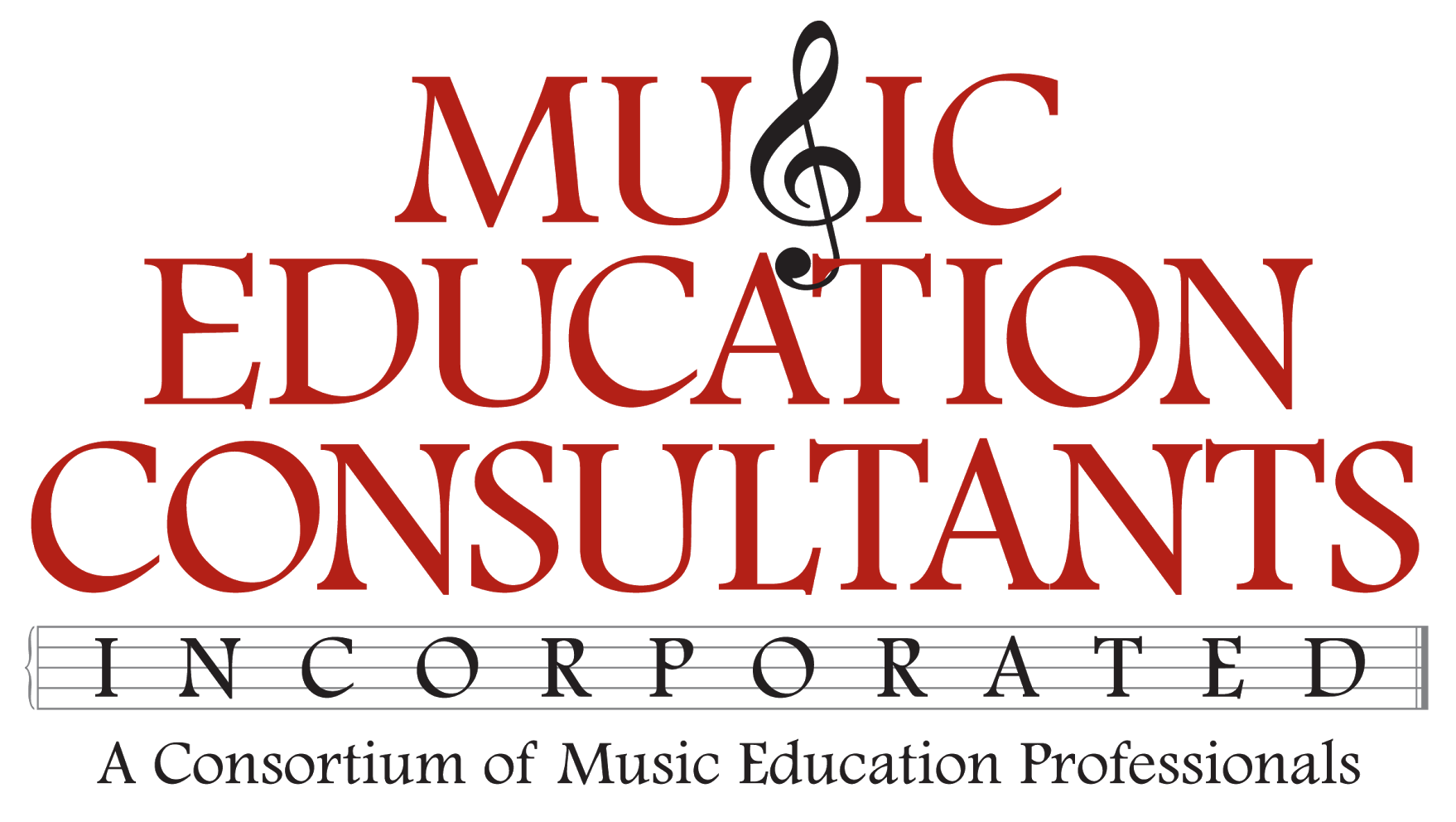 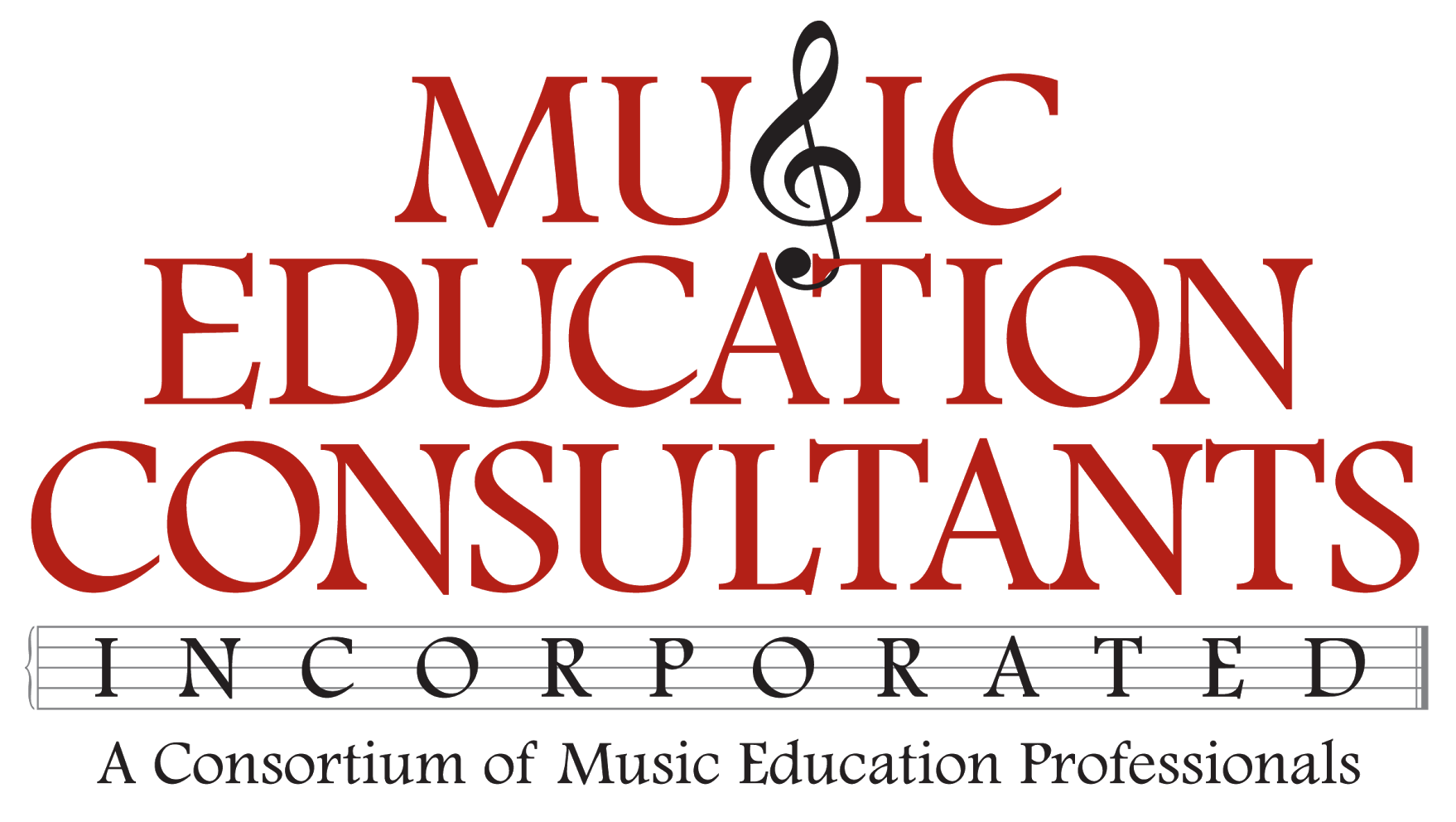 MiriamVazquez - Mariachi AzulCity, NVName of SchoolMiriamVazquez - Mariachi AzulCity, NVName of SchoolMiriamVazquez - Mariachi AzulCity, NVName of School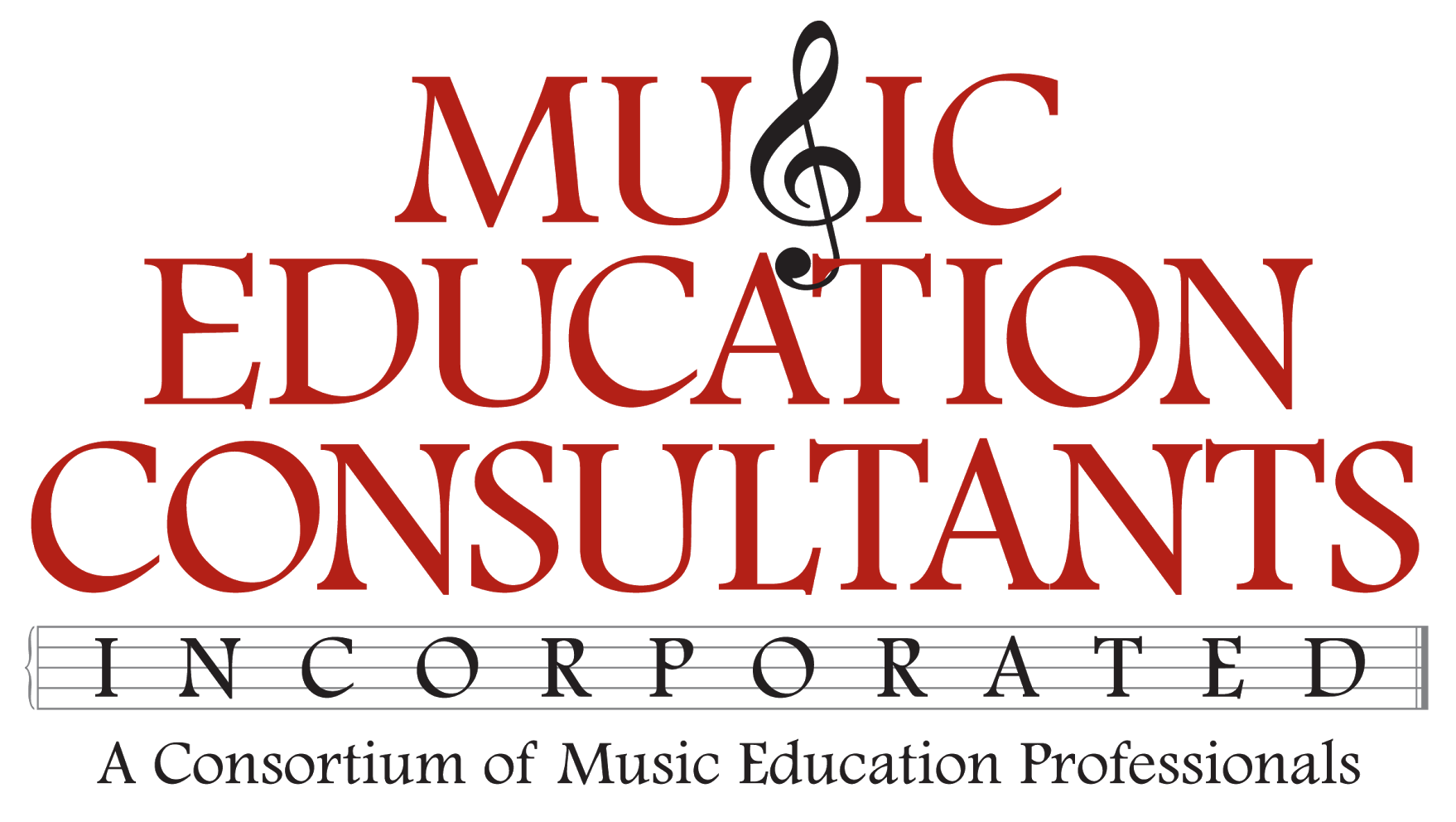 MiriamVazquez - Mariachi AzulCity, NVName of SchoolMiriamVazquez - Mariachi AzulCity, NVName of SchoolMiriamVazquez - Mariachi AzulCity, NVName of School